PE & Sports Premium Statement 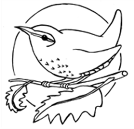 September 2018Schools must use the funding to make additional and sustainable improvements to the quality of PE and sport offered.The Government has provided Stawley Primary School with ring fenced funding of £8265 to improve the quality and provision of PE & Sport Provision in the 2018-19 financial year. This has recently been supplemented by an additional £4816.00 from the new sugar tax levy which is targeted at tackling childhood obesity and improving the health of pupils through physical activity.The school may spend the PE Premium as it sees fit but is held accountable for how it has been used within the prescribed guidelines. The school is required to publish online information about how the PE & Sports Premium is being spent.It is expected that schools will see an improvement against the following 5 key indicators:- The engagement of all pupils in regular physical activity – kick- starting healthy active lifestyle The profile of PE and sport being raised across the school as a tool for whole school improvement Increased confidence, knowledge and skills of all staff in teaching PE and sport Broader experience of a range of sports and activities offered to all pupils Increased participation in competitive sport All children at Stawley Primary School undertake a minimum of 2 hours of PE/Swimming each week. Class 1 has 45 minutes of games/gym/dance, 45 minutes of physical exercise and 30 minutes of activity spread through curricular lessons throughout the week such as active maths. Classes 2 & 3  have 30 minutes of swimming, 45 minutes of dance, gym/games and 45 minutes of aerobic/outdoor activity spread throughout the week in curriculum time. The school offers a range of after school sports clubs operated by staff members which have included Tag Rugby, Kwik Cricket, Netball, Rounders and Football depending on the season. A large proportion of the children participate in these clubs.Children in years 5 and 6 operate a weekly lunchtime club to lead activities, games and sports for the younger children. Stawley Primary School prides itself on the broad range of sports activities in which it is now participating taking part in many competitive sports fixtures with every child in the school taking part in at least one SASP sports festival. The PE premium has enabled the school to expand its sporting activities, invest in new sports equipment and ensure every child has access to a wide range of sporting activities. New sporting activities this year have included an all-day Archery workshop for the whole school and an African dance workshop including a dance performance for parents at the end of the day.We are confident that all of our Year 6 children can swim competently, confidently and proficiently over a distance of 25 metres, use a range of strokes effectively and perform safe self-rescue in different water based situations.Future plans include work on the school activity trim trail which is utilised by the children during their morning and lunchtime breaks helping them to stay active.PE & SPORT PREMIUM FUNDING												APRIL 2018-April 2019 FUNDING RECEIVED	£22,203.00 including Carry Forwards from previous year. Anticipated Expenditure 2018/19: £21,125KEY INDICATORSFOCUS OF SPENDBUDGETED COSTDESCRIPTION OF PROVISIONINTENDED OUTCOMESHOW WILL THE IMPACT BE MEASURED?The engagement of all pupils in regular physical activity-kick starting healthy active lifestylesPE activity covering a range of activities includingCoach Transport Swimming coachesPupil PE Subsidy£480.00£2850.00£400.00£400.00Weekly  hire of Wellington Sports Centre Sports Hall for weekly PE sessionsTransport to Wellington Sports Centre for swimming & PE as the school has no PE hall.Additional swimming coaches utilised at Wellington Pool Subsidy for pupils to cover activity costsImproved participation and physical health of the children.Improved progression in swimming across the age groups through professional teaching in smaller groupsAttendance of all pupils at Years 5 & 6 Residential Activity Course and activity days out for the schoolThrough staff observation and attendance records.Achievement of ASA swimming certificates awarded at the end of the Summer Term annually.Full attendance for pupils who would not have been able to participate otherwise for financial reasons.The profile of PE and sport being raised across the school as a tool for whole school improvementSports AwardsPurchase of equipment and kit to support sports and playtime leadership activities inclusive of a storage shed. £200£800Certificates, medals and trophies for achievement in sport and swimmingPlayground equipment to encourage physical play during break times and lunchtimes in combination with the Playground Leaders.To encourage all children to become more involved in activities and sports fixtures.To ensure all children are active throughout the day.Number of children involved.Staff observation.Broader Experience of a range of sports and activities offered to all pupilsWhole School Archery Experience DayPro-coaching Multiskills week£670.00£2,000Archery assembly about the history of archery and the types of bow.Archery Workshops for all of the children in groups. Combination of Spin Bus, Archery, Fencing, Yoga and Team Leadership Sports activity weekThe opportunity for the whole school to try out a completely new sport. The children also learned about the impact of archery throughout the ages such as the use of the longbow at Agincourt.An opportunity for children to experience a sport they may not have encountered before.Whole school involvedStaff observationFeedback from the school council/childrenIncreased participation in competitive sportParticipation in a wide range of competitive sport against other schools£1450.00 £1875.00 Annual membership in the Somerset Activity & Sports Partnership (SASP). Tournaments & festivals include Kwik Cricket, High 5 Netball, Catchball, Mixed Football, Sportshall Athletics, Tag Rugby, Badminton, Grass Track Cycling, Multisports, Net & Wall, Strike & Field, Orienteering, Invasion Games and Outdoor Education. Coach/minibus transport to sports events & festivalsThe school attends a broad range of competitions in different sports and festivals providing all age groups with the opportunity to take part.Increased attendance at sports festivals and tournaments Every child to be involved with these activities across the year.Competition success.Developing the School Environment to encourage activityReplacement of the unsafe Trim Trail with further developed play and sport opportunities.£10,000Upgrade and improve school activity trim trailDaily usage by all children during playtime breaksStaff observationSchool Council feedback